№ 151 							       от «28» февраля 2023 г.О внесении изменений в Административный регламент предоставления муниципальной услуги «Прием заявлений, постановка на учет и направление детей в образовательные организации, реализующие основную образовательную программу дошкольного образования»В соответствии с Федеральным законом от 6 октября 2003 г.
№131-ФЗ «Об общих принципах организации местного самоуправления в Российской Федерации», Федеральным законом от 27 июля 2010 г. 
№ 210-ФЗ «Об организации предоставления государственных и муниципальных услуг», администрация Советского муниципального района Республики Марий Эл п о с т а н о в л я е т:1. Внести в Административный регламент предоставления муниципальной услуги «Прием заявлений, постановка на учет и направление детей в образовательные организации, реализующие основную образовательную программу дошкольного образования», утвержденный постановлением администрации Советского муниципального района  от 12 января 2023 г. № 25 «Об утверждении Административного регламента предоставления муниципальной услуги «Прием заявлений, постановка на учет и направление детей в образовательные организации, реализующие основную образовательную программу дошкольного образования» следующие изменения:1.1. Подпункт 2.6.4.2. изложить в следующей редакции:«2.6.4.2. на бумажном носителе и/или в электронном виде через МФЦ.».1.2. Подпункт 3.3.20. изложить в следующей редакции:«Заявление может быть подано заявителем в любом МФЦ на территории Республики Марий Эл по выбору заявителя (его представителя) независимо от его места жительства или места пребывания.».2. Обнародовать настоящее постановление, а также разместить на официальном сайте в информационно-телекоммуникационной сети «Интернет» (адрес доступа: http://mari-el.gov.ru).3. Настоящее постановление вступает в силу после его  обнародования.4. Контроль за исполнением настоящего постановления возложить 
на руководителя отраслевого органа администрации «Отдел образования Советского муниципального района».Исп.: М.Г. РыбаковаТел.: 8(83638) 9-57-20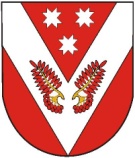 СОВЕТСКИЙМУНИЦИПАЛЬНЫЙ РАЙОНЫН АДМИНИСТРАЦИЙЖЕСОВЕТСКИЙМУНИЦИПАЛЬНЫЙ РАЙОНЫН АДМИНИСТРАЦИЙЖЕСОВЕТСКИЙМУНИЦИПАЛЬНЫЙ РАЙОНЫН АДМИНИСТРАЦИЙЖЕАДМИНИСТРАЦИЯСОВЕТСКОГО МУНИЦИПАЛЬНОГО РАЙОНААДМИНИСТРАЦИЯСОВЕТСКОГО МУНИЦИПАЛЬНОГО РАЙОНАПУНЧАЛПУНЧАЛПОСТАНОВЛЕНИЕПОСТАНОВЛЕНИЕПОСТАНОВЛЕНИЕПОСТАНОВЛЕНИЕВрио главы администрацииСоветского муниципального района                                              А.А.Таныгин                                                       